INSTITUTO FEDERAL DE EDUCAÇÃO, CIÊNCIA E TECNOLOGIA SUL-RIO-GRANDENSE - IFSULPRÓ-REITORIA DE ENSINOPRÓ-REITORIA DE EXTENSÃO E CULTURAPRÓ-REITORIA DE PESQUISA, INOVAÇÃO E PÓS-GRADUAÇÃOversão outubro 2021MINUTA DE REGULAMENTO DA CURRICULARIZAÇÃO DA EXTENSÃO E DA PESQUISA NOS CURSOS DE GRADUAÇÃO DO INSTITUTO FEDERAL-SUL-RIO-GRANDENSECAPÍTULO I - DISPOSIÇÕES PRELIMINARES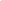 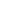 Art. 1º A Curricularização da Extensão e da Pesquisa consiste em incluir ações e atividades extensionistas, definidas pela Política de Extensão e Cultura do IFSul, e de pesquisa no currículo dos Cursos de Graduação, integradas com o ensino, sob a perspectiva de uma transformação social por meio das ações e atividades de estudantes orientadas por servidoras e servidores do Instituto Federal de Educação, Ciência e Tecnologia Sul-rio-grandense (IFSul) junto à comunidade externa aos Câmpus e nas regiões onde eles atuam.Art. 2º Este Regulamento tem por finalidade atender à legislação vigente, à Resolução CNE/CES 07/2018 assegurando, no mínimo, 10% (dez por cento) do total da carga horária dos componentes curriculares exigidos para integralização do curso em programas e projetos de extensão, orientando prioritariamente sua ação para áreas de grande pertinência social, bem como segue as diretrizes para extensão na educação superior brasileira.Art. 3o A inserção das ações e atividades de extensão e pesquisa, como componente curricular, objetiva contribuir na formação técnico-científica, pessoal e social da/o estudante. Atuando em ações de extensão e/ou pesquisa, a/o estudante contribui para ampliar o impacto e a transformação social, caracterizado pela contribuição à inclusão de grupos sociais, ao desenvolvimento de meios e processos de produção, à inovação e transferência de conhecimento e à ampliação de oportunidades educacionais e formativas, como também à formulação, implementação e acompanhamento das políticas públicas prioritárias ao desenvolvimento local, regional e nacional.Parágrafo Único: Além dos programas e projetos institucionais, as ações previstas no caput incluem as de natureza pública ou privada.Art. 4º Para  efeitos deste Regulamento, considera-se:Ações extensionistas, definidas pela Política de Extensão e Cultura do IFSul, as seguintes modalidades: programas, projetos, cursos, eventos e prestação de serviços.Atividades de Extensão e Pesquisa: as intervenções que envolvam diretamente as comunidades externas, tais como as instituições, os segmentos sociais e o mundo do trabalho, e que estejam vinculadas à formação da/o estudante, conforme normas institucionais próprias, tais como empresas juniores, incubadoras, serviços tecnológicos; ainda, as demais atividades dos núcleos ligados à extensão, como por exemplo, de cultura, empreendedorismo e inovação, internacionalização, economia solidária, os ligados à inclusão e meio ambiente e outros. Componentes curriculares: são matérias acadêmicas que compõe o itinerário curricular do Curso, com creditação e carga horária pré-definida. Podem ser definidos também como unidades curriculares, tais como: estágios, disciplinas, atividades complementares, trabalho de conclusão de curso entre outrosCréditos de extensão e pesquisa: carga horária decorrente da participação do estudante como bolsista e/ou voluntário em projetos de extensão e de pesquisa com áreas temáticas relacionadas à área específica ou áreas correlatas do curso no qual está matriculado e devidamente registrado na instituição ou que contribuam para a formação humana e integral do estudante de forma mais ampla.Curricularização da extensão e pesquisa: a inclusão de ações e/ou atividades de extensão no currículo dos Cursos de Graduação, indissociáveis do ensino, devendo envolver disciplinas e profissionalidades diversas, com a intenção de promover impactos na formação da/o estudante e na transformação social. Podem ser chamadas de creditação e/ou integralização da Extensão e da Pesquisa no currículo. Extensão:  definida como um processo educativo, cultural, social, científico e tecnológico, através do qual o IFSul poderá proceder à difusão, à socialização e à democratização do conhecimento acadêmico e tecnológico produzido e existente, com as instituições, os segmentos sociais e o mundo do trabalho.Práticas de extensão e pesquisa: a metodologia e orientação do “ como fazer extensão” e “ como fazer pesquisa”, desde o planejamento à execução, incluindo o acompanhamento e a avaliação concluída com o relatório de ação e a prestação de contas, ao final da ação.Projeto Pedagógico de Curso (PPC): o documento que apresenta a organização pedagógica do curso, considerando os pressupostos teórico-metodológicos, as políticas, a gestão, a legislação, o contexto social, os objetivos formativos, o perfil do egresso, as práticas curriculares e as experiências didáticas.Pesquisa aplicada: aquela de natureza teórica, metodológica, prática ou empírica a ser desempenhada em ambientes tecnológicos ou em campo, visando a produção técnica, científica, tecnológica e inovadora, com ênfase no atendimento das demandas sociais, observando-se aspectos técnicos, políticos, ambientais e econômicos, incluindo aquelas em parcerias com empresas e outras instituições.Pesquisa científica: a investigação e a construção de novos conhecimentos, corroborando ou refutando os pré-existentes,  a partir da aplicação do método científico; é, portanto, um processo de aprendizagem tanto da pessoa que a realiza quanto da sociedade que se beneficia dos resultados.Art. 5º Para fins de curricularização, as ações extensionistas, bem como as atividades de extensão, deverão ser realizadas de forma vinculada a programas e/ou projetos, no intuito de garantir o direcionamento estratégico para consolidação das bases teórico-prática-reflexivas, concebidas pelo Núcleo Docente Estruturante (NDE) e aprovados pelos colegiados dos cursos.Art. 6º O objetivo da curricularização da extensão e da pesquisa é intensificar, aprimorar e articular as atividades de extensão e pesquisa científica ou aplicada nos processos formadores das/os estudantes, sob os seguintes princípios:integração entre ensino, pesquisa e extensão, atendendo ao princípio da indissociabilidade ao longo da trajetória acadêmica no respectivo curso;  relação interativa entre professores, técnico-administrativas/os em educação e estudantes no desenvolvimento das  atividades de extensão e pesquisa;atendimento à comunidade externa como processo de aplicação de soluções acadêmicas e/ou institucionais a questões do meio social, especialmente junto a grupos em vulnerabilidade socioeconômica e/ou ambiental;indução do desenvolvimento sustentável, especialmente no universo dos arranjos produtivos, sociais e culturais locais (APLs);estímulo e apoio aos processos educativos que levem à inovação social, à geração de trabalho e renda e à emancipação cidadã na perspectiva do desenvolvimento socioeconômico sustentável, local e regional; preparação das/os estudantes para sua atuação no mundo do trabalho, conforme as dinâmicas do meio social e seu perfil de formação.Art. 7º A Curricularização da Extensão e da Pesquisa se aplica a todos os Projetos Pedagógicos de Cursos (PPC) em nível de Graduação e, para os demais níveis de ensino, no momento de criação de cursos novos ou atualizações de seus PPC.Art. 8º A Curricularização deve seguir os princípios, conceitos, abrangências e orientações da Política de Extensão e Cultura e da Política de Pesquisa do IFSul.CAPÍTULO II - COMPOSIÇÃO CURRICULARArt. 9º A carga horária das atividades de extensão e pesquisa, com fins de Curricularização neste Regulamento, deve ser prevista e apurada dentro do conjunto de componentes curriculares integralizáveis do curso.§ 1º A carga horária de extensão e pesquisa integralizada não é acrescida sobre a carga horária total do curso.§ 2º  O recorte de percentual da extensão é de 10%, conforme Art. 2º.§ 3º O recorte de percentual da pesquisa será de no mínimo 5%, definido pelo NDE e aprovado pelo colegiado do curso§ 4º A carga horária das atividades extensionistas e de pesquisa para Curricularização não pode ser contabilizada de forma redundante com as atividades de ensino.Art. 10 A composição curricular com fins de Curricularização da Extensão pode envolver as seguintes diretrizes de ações e/ou atividades,  que envolvam sempre a participação ativa da comunidade externa, do/a servidor/a e do/a estudante, e que estejam vinculadas à formação deste, conforme normas institucionais vigentes e de acordo com o perfil de formação:Ações e/ou atividades de extensão e de pesquisa, que articuladas com o ensino, devem ser desenvolvidas de acordo com o Art. 3º. Devem ser constituídas de forma vinculada a programas ou projetos de extensão e pesquisa, tendo as/os estudantes como protagonistas na sua execução. Práticas de extensão e pesquisa podem ser contabilizadas desde que por meio de componentes curriculares específicos de extensão e pesquisa, previstas na matriz curricular.PPCs deverão ressaltar os princípios, os objetivos, as áreas e as linhas das atividades de Extensão e Pesquisa, caracterizando-os adequadamente quanto à participação dos/as estudantes, a partir das singularidades de cada curso e do contexto em que os câmpus estão inseridos.Art. 11 A Curricularização da pesquisa como princípio pedagógico é uma proposta articuladora para o processo de ensino-aprendizagem, onde utiliza a aplicação prática sistemática de processos metodológicos de investigação orientados junto às/aos estudantes para a construção do conhecimento e aprendizagem, vinculadas à sua formação das seguintes formas:Pesquisa científica e/ou aplicada deve(m) ser articulada(s) com o ensino e com a extensão desenvolvida(s) sob a forma de programas ou projetos utilizando o método científico.Práticas de pesquisa por meio de componentes específicos na matriz curricular, não sendo contabilizadas na forma de disciplinas ou como estágios.Art. 12 A curricularização da extensão e pesquisa, portanto, constitui-se no processo de  incorporação ou integração de atividades de extensão e pesquisa ao currículo de ofertas educativas, podendo incidir sobre a matriz curricular dos PPC das seguintes formas: Parte de componentes curriculares não específicos de extensão e pesquisa: trata-se da distribuição de horas de atividades de extensão e pesquisa nos componentes curriculares não específicos de extensão, previstos no projeto pedagógico do curso (PPC). Nesse caso, trata-se de planejar ações e atividades de extensão e pesquisa como metodologia desses componentes. Componentes curriculares específicos de extensão e pesquisa: trata-se da criação de um ou mais componentes curriculares específicos de extensão e pesquisa, inseridos na estrutura da matriz curricular do curso e cuja carga horária deve ser totalmente destinada ao cumprimento de ações e atividades de extensão e pesquisa pelas/os estudantes. As ações de extensão e pesquisa, nessa modalidade, deverão ser registradas na forma de projeto ou programa, respectivamente, na PROEX  e PROPESP.As modalidades I e II, concomitantemente. § 1º A execução desses componentes curriculares é de responsabilidade do corpo docente do curso. § 2º O cumprimento das atividades curriculares de extensão e/ou pesquisa pelas/os estudantes deve se dar em conformidade com os critérios de avaliação e registro estabelecidos nas normativas institucionais, observando o que estabelece a Resolução CNE/CES 07/2018 ou legislação superveniente. § 3º Pode haver aproveitamento de carga horária em participação em ações e/ou atividades extracurriculares de extensão e de pesquisa, que podem substituir, mediante avaliação, a carga horária de componentes curriculares específicos de extensão e de pesquisa, dispensando o seu cumprimento. O processo e os critérios da avaliação para aproveitamento de atividades extracurriculares de extensão e pesquisa devem ser estabelecidos pela coordenação e/ou colegiado do curso e definidas no PPC.§ 4º As ações e/ou atividades de extensão e pesquisa realizadas em outras instituições, entidades, empresas, correlatas ao curso, feitas na forma de  integralização curricular, devem ser realizadas no mesmo nível de formação, e poderão ser aproveitadas para fins de curricularização, desde que aceitas e formalizadas nos termos do parágrafo 3º deste mesmo artigo. § 5º  Nos casos de componentes específicos de Extensão que ocorrerem por meio de integralização, estes devem estar previstos na matriz curricular do PPC, com a nomenclatura "Ações e/ou Atividades Curriculares de Extensão e Pesquisa Integralizáveis". O PPC deverá indicar a carga horária a ser integralizada e a forma como se dará a comprovação e o reconhecimento desta para registro no histórico escolar.§ 6º As atividades curriculares de extensão e pesquisa devem ser realizadas com o apoio dos representantes de extensão e pesquisa do Câmpus. § 7º As atividades relativas a estágios obrigatórios, trabalhos de conclusão de curso (TCC) e atividades complementares não serão consideradas como ações e/ou atividades de Curricularização da Extensão.§ 8º As atividades relativas a estágios obrigatórios não serão consideradas como ações e/ou atividades de Curricularização da Pesquisa.§ 9º  O PPC curricularizado deverá contemplar no mínimo 1(um) componente curricular não específico.  Art.13  As ações e/ou atividades práticas de uma disciplina não serão consideradas atividades de Curricularização da Extensão e Pesquisa, exceto nos casos que atendam os princípios, conceitos, abrangências e orientações das normativas institucionais relacionadas às diretrizes para as ações e atividades de Extensão e/ou Pesquisa no âmbito do IFSul e, que estejam previstas no PPC como parte da carga horária de Extensão e/ou Pesquisa.Parágrafo único.  Nos cursos de licenciatura a carga horária das Práticas como Componente Curricular (PCC) não será considerada como atividade de Curricularização da Extensão. Art. 14 A matriz curricular dos cursos preverá a carga horária de extensão e pesquisa distribuídas em seus componentes curriculares, no plano de ensino ou projeto por componente ou conjunto de componentes curriculares. Deverá apresentar a descrição e o delineamento metodológico das atividades respectivas que forem previstas.CAPÍTULO III - OPERACIONALIZAÇÃO DA CARGA HORÁRIA ESPECÍFICA DE EXTENSÃOArt. 15 A relação entre teoria e prática deve ser garantida ao longo de todo o currículo, de modo que a carga horária mínima de extensão consista na aplicação prática, junto à comunidade externa, dos conceitos e orientações desenvolvidos durante todo o curso.Art. 16 A integralização curricular das atividades de extensão e pesquisa deve ser cumprida por meio de atividades individuais ou coletivas entre as/os estudantes, cujos registros podem ser realizados por meio do SUAP, a exemplo do modelo sugerido em apêndice.Parágrafo único. Nos cursos a distância as ações e/ou atividades de Extensão e Pesquisa deverão ser realizadas presencialmente, em região compatível com o polo de apoio presencial, no qual o estudante esteja matriculado, observando-se as demais regulamentações previstas no ordenamento próprio para a oferta de educação a distância. Art. 17 A carga horária de extensão e pesquisa envolve o planejamento das ações e/ou atividades (como a elaboração de projetos e a preparação de materiais), sua aplicação prática, processo de avaliação da extensão e elaboração de relatórios.Art. 18 As ações e/ou atividades de extensão e pesquisa previstas podem ser disciplinares, interdisciplinares, multidisciplinares ou transdisciplinares, conforme planejamentos dos professores dos respectivos componentes e as previsões de conteúdos e estratégias do projeto pedagógico de curso.Parágrafo único. Quando se tratar de projetos integradores (interdisciplinares ou transdisciplinares), eles devem apresentar, além das partes características de um projeto de extensão e/ou pesquisa, as áreas ou componentes curriculares envolvidos e as relações entre elas.Art. 19 Os projetos pedagógicos devem ser elaborados ou reformulados contemplando a extensão e a pesquisa, segundo os princípios e orientações aqui apresentados, bem como devem seguir os documentos normativos das pró-reitorias,  em especial a Política de Extensão e Cultura, o Regulamento de Ações de Extensão e Cultura, Regulamento do Projetos Pedagógicos de Cursos (PPC) e a Política de Pesquisa do IFSul.CAPÍTULO IVDAS ATRIBUIÇÕES NA EXECUÇÃO DAS ATIVIDADES DE EXTENSÃO E PESQUISA CURRICULARIZADASArt. 20  A Pró-reitoria de Ensino (PROEN), com auxílio da Pró-reitoria de Extensão e Cultura (PROEX) e da Pró-reitoria de  Pesquisa, Pós-graduação e Inovação (PROPESP), deverá orientar os fluxos e os registros necessários para a implementação da Curricularização da Extensão e da Pesquisa nos PPCs. Art. 21  Para a execução das atividades de Extensão e Pesquisa Curricularizadas, os demais setores envolvidos deverão seguir as atribuições já previstas nas normativas institucionais.CAPÍTULO VDO REGISTRO DA CURRICULARIZAÇÃO DA EXTENSÃO E DA PESQUISAArt. 22  Os componentes curriculares específicos e não específicos de Extensão deverão ser registrados no Sistema Acadêmico SUAP. Parágrafo único. No histórico escolar do estudante, deverá constar a carga horária total desenvolvida ao longo do curso nos Componentes Curriculares Específicos e Não Específicos de Extensão e de Pesquisa, quando for o caso.Art. 23 As atividades desenvolvidas deverão ser registradas na forma de relatórios ou fichas demonstrativas (conforme o exemplo nos apêndice I e II) na pasta de documentação das/os estudantes que as desenvolveram e das/os servidoras/es que as orientaram, como comprovação proporcional de integralização curricular acadêmica e atendimento a requisitos de progressão funcional.§ 1º As comprovações de cumprimento das atividades de extensão e pesquisa serão feitas por meio de  atestados  ou certificações, parciais ou totais, desde que emitidos pelo setor de registros acadêmicos do Câmpus, Pró-reitoria de Extensão e Cultura e Pró-reitoria de Pesquisa, Inovação e Pós Graduação.§ 2º No histórico escolar da/o estudante, deverá constar o atendimento a Resolução CNE/CES 07/2018 ou legislação superveniente, a carga horária em atividades de extensão e pesquisa que integralizou em seu curso, devendo garantir às/aos estudantes envolvidas/os a continuidade do processo formativo e a validação de créditos de componentes curriculares já integralizados, ou concluídos, mediante a vigência de currículos concomitantes (novo e antigo) definida por regra de transição. CAPÍTULO VIDO ACOMPANHAMENTO E AVALIAÇÃO DAS ATIVIDADES DE EXTENSÃO CURRICULARIZADASArt. 24.  O processo avaliativo dos (as) estudantes e a sua frequência, durante o curso dos componentes curriculares específicos e/ou não específicos de Extensão e de Pesquisa, deverão ocorrer de acordo com as orientações previstas no PPC.Art. 25.  Deverá ocorrer a autoavaliação da curricularização da Extensão e da Pesquisa (quando for o caso), sob incumbência da Comissão Própria de Avaliação (CPA), conforme condução do processo avaliativo institucional. Art. 26.  A autoavaliação da extensão, e ou pesquisa, deverá incluir: I – a identificação da pertinência da utilização das ações e/ou atividades de extensão e pesquisa  na integralização curricular.II – a contribuição das ações e/ou atividades de Extensão e Pesquisa para o cumprimento dos objetivos do PDI e dos PPCs. III – a demonstração dos resultados alcançados em relação ao público participante.CAPÍTULO VII - DISPOSIÇÕES FINAISArt. 27 As ações e/ou atividades de extensão e pesquisa com fins de Curricularização devem garantir que todos as/os estudantes atinjam a carga horária mínima esperada, mesmo que a participação ocorra por grupos, em momentos diferentes para cada estudante ou para cada grupo.Art. 28 A Curricularização da extensão deve ser garantida em todos os cursos de graduação do IFSul até dezembro de 2022 conforme Resolução CNE/CES 07/2018 ou legislação superveniente.  Art. 29 Os encaminhamentos dos PPCs para adequação, atualização ou proposição de cursos novos, devem seguir os trâmites das respectivas Pró-Reitorias de Ensino, Pró-reitoria de Extensão e Cultura e Pró-Reitoria de Pesquisa, Inovação e Pós Graduação.Art. 30. Questões omissas serão resolvidas pela Pró-Reitora de Ensino (PROEN), em articulação com a Pró-Reitoria de Extensão e Cultura (PROEX),  Pró-Reitoria de Pesquisa, Pós-Graduação e Inovação (PROPESP), com os Câmpus e Centro de Referência, de acordo com a natureza da questão omissa.APÊNDICEAPÊNDICE 1 — FICHA DE DISTRIBUIÇÃO DE ATIVIDADES DE EXTENSÃO NO PROCESSO DE CURRICULARIZAÇÃO, POR CURSO E TURMA OU ESTUDANTEDemonstrativo e Controle da Coordenação do Curso [Nome do Curso], Turma/Estudante [Identificação da Turma ou Estudante]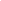 Nota: Conforme este Regulamento, as ações que integram a Curricularização da Extensão devem envolver atividades executadas por estudantes junto à comunidade externa, sob a orientação de servidoras/es.APÊNDICE 2 — FICHA DE DISTRIBUIÇÃO DE ATIVIDADES DE PESQUISA NO PROCESSO DE CURRICULARIZAÇÃO, POR CURSO E TURMA OU ESTUDANTEPelotas xx de xxxxx de 202xNºDiretriz de AtividadesDescrição da AtividadeCarga Horária1Programas e Projetos de extensão técnica e/outecnológica.2Cursos de Extensão, de Formação Inicial ou de Formação Continuada.3Cursos Livres4Atividades de extensão localizadas dentro de disciplinas e outroscomponentes curriculares.56Extensão tecnológica7Incubadoras8Visitas Gerenciais9Atividades de Empreendedorismo10Empresa JúniorNºDiretriz de AtividadesDescrição da AtividadeCarga Horária1Projetos de Pesquisa2Projetos de Inovação3Prestação de serviços 4Visitas Gerenciais5Projetos de Pesquisa com parcerias externas6Projetos de Inovação com parcerias externas7Atividades de Empreendedorismo8Outras atividades de Pesquisa e inovação9